Registro de entrada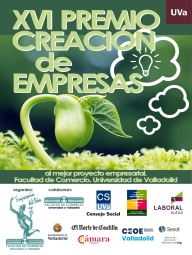 XVI Premio Creación de Empresas (Año 2023) organizado por la “Asociación Certamen Empresario del Año”(1) En la lista de integrantes hay que indicar en primer lugar el coordinador del proyecto y principal contacto.(2) Año de finalización de la Diplomatura, Grado o Máster (indicando el nombre de la titulación obtenida). Poner s. f. si aún se está cursando.Los proyectos se presentarán por VÍA TELEMÁTICA mandando un correo electrónico a la Secretaría Administrativa de la Facultad de Comercio (negociado.comercio@uva.es), antes de las 13:00 h del día 22 de julio de 2023, con la documentación siguiente debidamente cumplimentada para su registro:Anexo I_Registro de Entrada_2023: Con todos los datos de los candidatos a ordenador, fotos de los DNI (anverso y reverso) y firma digital del primer integrante del proyecto que lo envía (si es posible)Plan de empresa completo (PDF) y Plan Económico-Financiero (Excel)Pegar a continuación imagen de los DNI (ambas caras) de todos los integrantes del proyecto. Ajustar la foto a los cuadros disponibles. Una vez cumplimentado correctamente, guardar como pdf.Integrantes del proyecto de empresa(1)Integrantes del proyecto de empresa(1)Integrantes del proyecto de empresa(1)Integrantes del proyecto de empresa(1)Integrantes del proyecto de empresa(1)Integrantes del proyecto de empresa(1)(2)(2)ApellidosNombreDNITeléfonoCorreo electrónicoEdadTitulaciónAñoNombre del proyecto:  ……………………………………………………………………………………………….…Nombre del proyecto:  ……………………………………………………………………………………………….…Nombre del proyecto:  ……………………………………………………………………………………………….…Nombre del proyecto:  ……………………………………………………………………………………………….…Nombre del proyecto:  ……………………………………………………………………………………………….…Nombre del proyecto:  ……………………………………………………………………………………………….…Nombre del proyecto:  ……………………………………………………………………………………………….…Nombre del proyecto:  ……………………………………………………………………………………………….…Describe brevemente la actividad del proyecto y la localidad donde estaría ubicada: ………………………………………………………………………………………………………………………………………………………………………………………………………………………………………………………………Describe brevemente la actividad del proyecto y la localidad donde estaría ubicada: ………………………………………………………………………………………………………………………………………………………………………………………………………………………………………………………………Describe brevemente la actividad del proyecto y la localidad donde estaría ubicada: ………………………………………………………………………………………………………………………………………………………………………………………………………………………………………………………………Describe brevemente la actividad del proyecto y la localidad donde estaría ubicada: ………………………………………………………………………………………………………………………………………………………………………………………………………………………………………………………………Describe brevemente la actividad del proyecto y la localidad donde estaría ubicada: ………………………………………………………………………………………………………………………………………………………………………………………………………………………………………………………………Describe brevemente la actividad del proyecto y la localidad donde estaría ubicada: ………………………………………………………………………………………………………………………………………………………………………………………………………………………………………………………………Describe brevemente la actividad del proyecto y la localidad donde estaría ubicada: ………………………………………………………………………………………………………………………………………………………………………………………………………………………………………………………………Describe brevemente la actividad del proyecto y la localidad donde estaría ubicada: ………………………………………………………………………………………………………………………………………………………………………………………………………………………………………………………………Observaciones: ………………………………………………………………………………………………………………………………………………………………………………………………………………………………………………Observaciones: ………………………………………………………………………………………………………………………………………………………………………………………………………………………………………………Observaciones: ………………………………………………………………………………………………………………………………………………………………………………………………………………………………………………Observaciones: ………………………………………………………………………………………………………………………………………………………………………………………………………………………………………………Observaciones: ………………………………………………………………………………………………………………………………………………………………………………………………………………………………………………Observaciones: ………………………………………………………………………………………………………………………………………………………………………………………………………………………………………………Observaciones: ………………………………………………………………………………………………………………………………………………………………………………………………………………………………………………Observaciones: ………………………………………………………………………………………………………………………………………………………………………………………………………………………………………………Fecha de entrega de la solicitud:(a rellenar en la Facultad)Firma del primer integrante (pegar imagen):anversoreverso